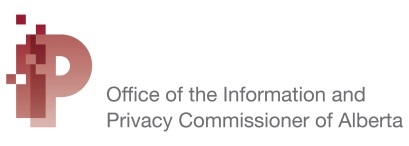 Request for Review/Complaint FormNote:  The Office of the Information and Privacy Commissioner (OIPC) must provide a copy of your completed form and all attachments to the public body, custodian and/or organization concerned.Section 1 – What do you want OIPC to review or investigate?Section 2 – How can we contact you or your representative?The information in this section will be used to contact you or your representative for this review/investigation.  Correspondence will be sent to the address provided below. If your contact information changes, you must complete a “Change of Contact and/or Address for Service” Form to update information in this section.Are you submitting this request for review/filing this complaint on behalf of a minor?Section 3 – Is your request/complaint complete?Section 4 – Your Signature and StatementsI confirm that all of the information contained in this Form and attachment(s) is accurate to the best of my knowledge.  I also confirm that I understand this Form and all attachments will be provided to the public body, custodian and/or organization concerned.  I acknowledge I am required to keep my contact and address information up-to-date and, if I fail to do so, this review may not proceed.Section 5 – Submitting to the OIPCChoose one of the following three ways to submit this form:	Mail: Send this completed and signed form along with the attachments by mail to:Fax: Send this completed and signed form along with the attachments to (780) 422-5682 or 
(403) 297-2711Email: Send this completed, signed and scanned form along with the attachments to Complaint_Review@oipc.ab.ca (capital letters not required)www.oipc.ab.caPlease identify the name and contact information of the public body/custodian/organization.Please identify the name and contact information of the public body/custodian/organization.Please identify the name and contact information of the public body/custodian/organization.Please identify the name and contact information of the public body/custodian/organization.Please identify the name and contact information of the public body/custodian/organization.Public Body/Custodian/Organization NamePublic Body/Custodian/Organization NameAddressName of Contact PersonPhoneFile Number (if applicable)Please identify the matters that you want reviewed or investigated.Please identify the matters that you want reviewed or investigated.Please identify the matters that you want reviewed or investigated.I made an access to information request:I made an access to information request:I made an access to information request:No Response: The time limit for responding to my request has expired and I have received no reply.No Response: The time limit for responding to my request has expired and I have received no reply.Time Extension: I received notice from the Public Body/Custodian/Organization that the response due date for my request has been extended.  I dispute the need for the extension.Time Extension: I received notice from the Public Body/Custodian/Organization that the response due date for my request has been extended.  I dispute the need for the extension.Search: The search conducted for records was not adequate or failed to locate records believed to exist.Search: The search conducted for records was not adequate or failed to locate records believed to exist.Fees: I received notice that fees apply. I question how the fees have been calculated.Fees: I received notice that fees apply. I question how the fees have been calculated.Fee Waiver: I requested a fee waiver and have been denied. I dispute this decision.Fee Waiver: I requested a fee waiver and have been denied. I dispute this decision.Refused Access: I have been refused access to all or part of the records requested. I dispute the decision to withhold information that I requested.Refused Access: I have been refused access to all or part of the records requested. I dispute the decision to withhold information that I requested.Other (please specify):I requested a correction to my personal or health information:I requested a correction to my personal or health information:No Response: The time limit for responding to my request has expired and I have received no reply.Correction Denied:  I dispute the decision to refuse my request.I have been notified that my personal/business information will be released to an applicant who made an access request under the Freedom of Information and Protection of Privacy Act.I have been notified that my personal/business information will be released to an applicant who made an access request under the Freedom of Information and Protection of Privacy Act.Third Party:  I dispute the public body’s decision to give an applicant access to my information.I believe my personal information has been improperly collected, used or disclosed:I believe my personal information has been improperly collected, used or disclosed:Collection: My personal/health information has been collected in contravention of Alberta’s privacy laws.Use: My personal/health information has been used in contravention of Alberta’s privacy laws.Disclosure: My personal/health information has been disclosed in contravention of Alberta’s privacy laws.Yes, I am and I am the guardian of the minor (see section 20 of the Family Law Act).Your InformationYour InformationYour InformationYour InformationYour InformationYour InformationYour InformationYour InformationYour InformationYour InformationLast Name:Last Name:First Name:First Name:First Name:Address:Address:Daytime Phone Number: Daytime Phone Number: Daytime Phone Number: Fax Number:Fax Number:Fax Number:Email:May a message be left at your daytime phone number?May a message be left at your daytime phone number?May a message be left at your daytime phone number?May a message be left at your daytime phone number?May a message be left at your daytime phone number? Yes Yes Yes No NoRepresentative Information (complete only if you are represented by another person)Representative Information (complete only if you are represented by another person)Representative Information (complete only if you are represented by another person)Representative Information (complete only if you are represented by another person)Representative Information (complete only if you are represented by another person)Representative Information (complete only if you are represented by another person)Representative Information (complete only if you are represented by another person)Representative Information (complete only if you are represented by another person)Representative Information (complete only if you are represented by another person)Representative Information (complete only if you are represented by another person)I authorize the following person to act on my behalf and to receive any personal information about me, as necessary, for the purposes of this reviewI authorize the following person to act on my behalf and to receive any personal information about me, as necessary, for the purposes of this reviewI authorize the following person to act on my behalf and to receive any personal information about me, as necessary, for the purposes of this reviewI authorize the following person to act on my behalf and to receive any personal information about me, as necessary, for the purposes of this reviewI authorize the following person to act on my behalf and to receive any personal information about me, as necessary, for the purposes of this reviewI authorize the following person to act on my behalf and to receive any personal information about me, as necessary, for the purposes of this reviewI authorize the following person to act on my behalf and to receive any personal information about me, as necessary, for the purposes of this reviewI authorize the following person to act on my behalf and to receive any personal information about me, as necessary, for the purposes of this reviewI authorize the following person to act on my behalf and to receive any personal information about me, as necessary, for the purposes of this reviewI authorize the following person to act on my behalf and to receive any personal information about me, as necessary, for the purposes of this reviewLast Name:Last Name:First Name:First Name:First Name:Address:Address:Daytime Phone Number: Daytime Phone Number: Daytime Phone Number: Fax Number:Fax Number:Fax Number:Email:May a message be left at your daytime phone number?May a message be left at your daytime phone number?May a message be left at your daytime phone number?May a message be left at your daytime phone number?May a message be left at your daytime phone number? Yes Yes Yes No NoBefore you send your form to the OIPC, please check if you have attached the relevant documentation to support your request for review/complaint.Before you send your form to the OIPC, please check if you have attached the relevant documentation to support your request for review/complaint.Did you attach a copy of the request that you made to the public body, custodian and/or organization (access, correction or fee waiver)?Did you attach a copy of the correspondence you received from the public body, custodian and/or organization in response to your request (e.g., time extensions, fee estimates, response on fee waiver request or response to access/correction request)? [Please do not attach copies of the records received in response to your access request from the Public Body/Custodian/Organization]Did you attach a copy of the public body’s notice to you that your personal/business information would be released to an applicant under the FOIP Act?Did you attach a letter describing the facts or details that support your complaint that your personal/health information has been collected, used or disclosed in contravention of Alberta’s privacy laws?  Does your letter describe any actions you have taken to resolve your privacy concerns?SignatureDateEdmonton Office				Office of the Information and Privacy CommissionerSuite 410, 9925 109 Street NWEdmonton, AB   T5K 2J8Calgary OfficeOffice of the Information and Privacy Commissioner2460, 801 – 6 Avenue SWCalgary, AB   T2P 3W2